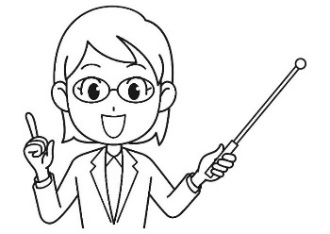 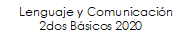 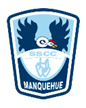 Objetivo de aprendizaje: Escribir correctamente, con letra clara y separando cada palabra para que pueda ser leído por otros. 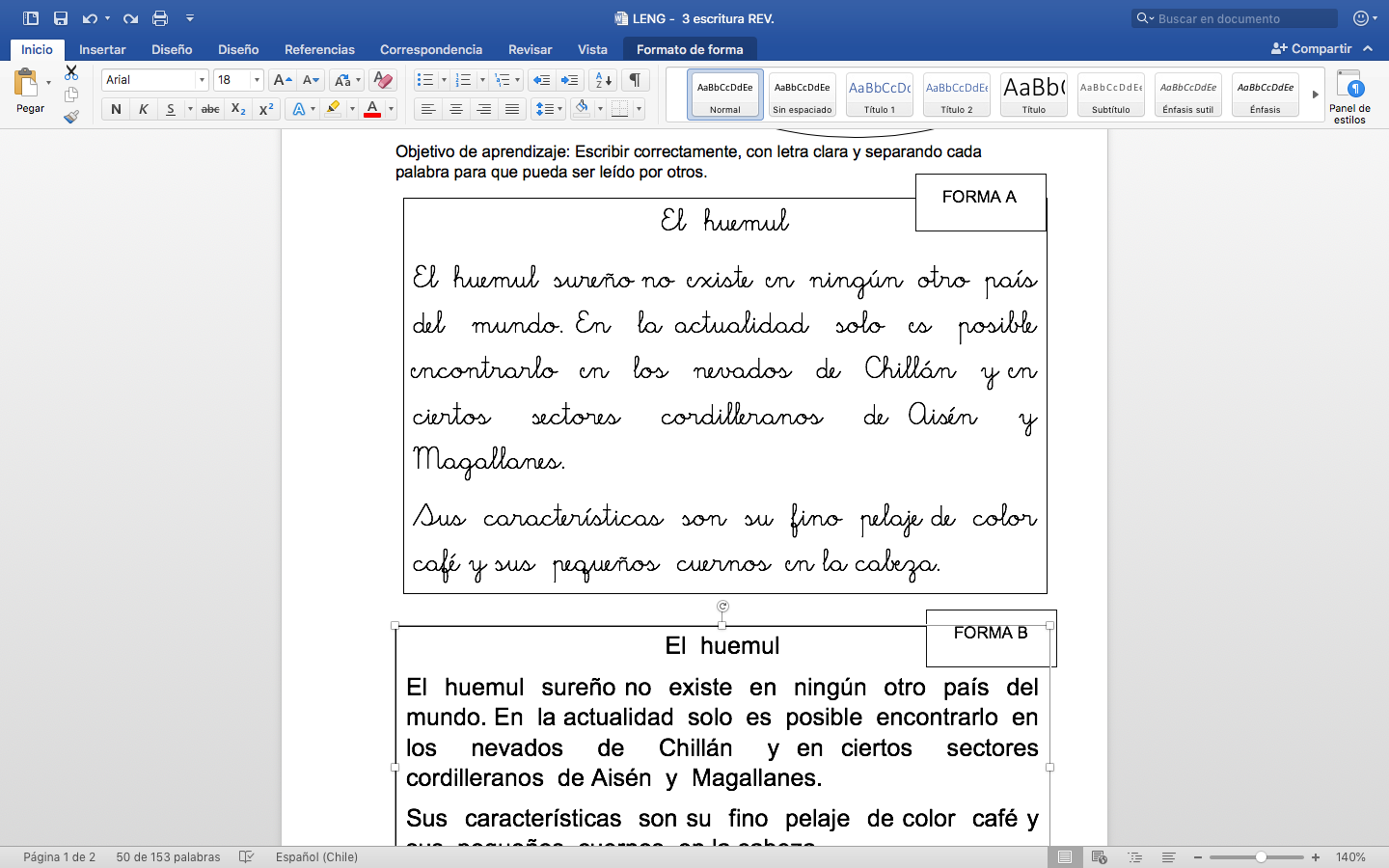 Hoja de escritura.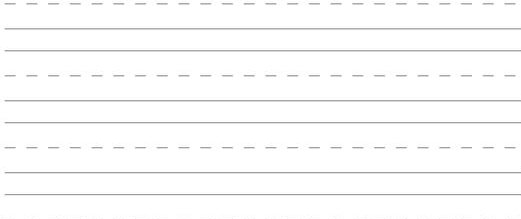 